 STAWKI OPŁAT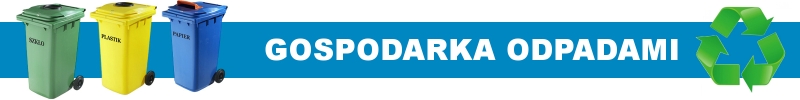 Stawki opłat za gospodarowanie odpadami obowiązujące                         od dnia 1 stycznia 2020 r.:
– 17,00 zł od osoby miesięcznie, gdy segregujemy odpady
– 34,00 zł od osoby miesięcznie, jeżeli właściciel nie wypełnia obowiązku zbierania odpadów komunalnych w sposób selektywny.Sposób płatności: opłatę za gospodarowanie odpadami komunalnymi
należy wpłacać na indywidualny rachunek bankowy                                                                        (który otrzymaliście Państwo od pracowników urzędu)
lub przekazem pocztowym oraz w kasie Urzędu Gminy
w terminie do 15-go dnia każdego miesiąca, następującego po miesiącu, za który powstał obowiązek poniesienia tej opłaty.